宁夏交通建设股份有限公司应聘登记表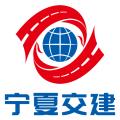 应聘部门应聘部门应聘岗位应聘岗位一寸照一寸照姓名性别性别年龄出生日期一寸照一寸照民族籍贯籍贯身份证号一寸照一寸照最高学历毕业院校毕业院校所学专业一寸照一寸照婚姻状况健康状况健康状况档案所在地政治面貌户籍
所在地家庭住址职称
及专业专业技术
资格证书专业技术
资格证书职称
及专业专业技术
资格证书专业技术
资格证书联系方式电子邮箱电子邮箱电子邮箱通信地址邮政编码邮政编码邮政编码紧急
联系人姓名姓名与本人关系与本人关系紧急
联系人手机   手机   工作单位工作单位教 育 经 历 （自最后学历写起直至高中） 教 育 经 历 （自最后学历写起直至高中） 教 育 经 历 （自最后学历写起直至高中） 教 育 经 历 （自最后学历写起直至高中） 教 育 经 历 （自最后学历写起直至高中） 教 育 经 历 （自最后学历写起直至高中） 教 育 经 历 （自最后学历写起直至高中） 教 育 经 历 （自最后学历写起直至高中） 教 育 经 历 （自最后学历写起直至高中） 教 育 经 历 （自最后学历写起直至高中） 教 育 经 历 （自最后学历写起直至高中） 起止日期起止日期起止日期院校名称院校名称专   业专   业全日制/在职全日制/在职全日制/在职学历工 作 经 历 （自最后工作单位写起） 工 作 经 历 （自最后工作单位写起） 工 作 经 历 （自最后工作单位写起） 工 作 经 历 （自最后工作单位写起） 工 作 经 历 （自最后工作单位写起） 工 作 经 历 （自最后工作单位写起） 工 作 经 历 （自最后工作单位写起） 工 作 经 历 （自最后工作单位写起） 工 作 经 历 （自最后工作单位写起） 工 作 经 历 （自最后工作单位写起） 工 作 经 历 （自最后工作单位写起） 起止日期起止日期起止日期工作单位及部门名称工作单位及部门名称职务及职称职务及职称职务及职称职务及职称职务及职称职务及职称项 目 经 历（主要项目介绍）项 目 经 历（主要项目介绍）项 目 经 历（主要项目介绍）项 目 经 历（主要项目介绍）项 目 经 历（主要项目介绍）与应聘岗位相关的工作经历及取得成果情况与应聘岗位相关的工作经历及取得成果情况与应聘岗位相关的工作经历及取得成果情况与应聘岗位相关的工作经历及取得成果情况参加过的专业培训及获得认证情况参加过的专业培训及获得认证情况参加过的专业培训及获得认证情况参加过的专业培训及获得认证情况家　庭　成  员  及　主　要　社　会　关　系家　庭　成  员  及　主　要　社　会　关　系家　庭　成  员  及　主　要　社　会　关　系家　庭　成  员  及　主　要　社　会　关　系家　庭　成  员  及　主　要　社　会　关　系姓名与本人关系年 龄现工作单位及部门职务个 人 自 评个 人 自 评个 人 自 评个 人 自 评个 人 自 评诚 信 承 诺诚 信 承 诺诚 信 承 诺诚 信 承 诺诚 信 承 诺本人承诺，以上信息均与事实相符，且同意公司对以上信息进行背景调查、核实，如有虚假，造成一切后果均由本人承担。   

                                                          承诺人：               本人承诺，以上信息均与事实相符，且同意公司对以上信息进行背景调查、核实，如有虚假，造成一切后果均由本人承担。   

                                                          承诺人：               本人承诺，以上信息均与事实相符，且同意公司对以上信息进行背景调查、核实，如有虚假，造成一切后果均由本人承担。   

                                                          承诺人：               本人承诺，以上信息均与事实相符，且同意公司对以上信息进行背景调查、核实，如有虚假，造成一切后果均由本人承担。   

                                                          承诺人：               本人承诺，以上信息均与事实相符，且同意公司对以上信息进行背景调查、核实，如有虚假，造成一切后果均由本人承担。   

                                                          承诺人：               本人承诺，以上信息均与事实相符，且同意公司对以上信息进行背景调查、核实，如有虚假，造成一切后果均由本人承担。   

                                                          承诺人：               本人承诺，以上信息均与事实相符，且同意公司对以上信息进行背景调查、核实，如有虚假，造成一切后果均由本人承担。   

                                                          承诺人：               本人承诺，以上信息均与事实相符，且同意公司对以上信息进行背景调查、核实，如有虚假，造成一切后果均由本人承担。   

                                                          承诺人：               本人承诺，以上信息均与事实相符，且同意公司对以上信息进行背景调查、核实，如有虚假，造成一切后果均由本人承担。   

                                                          承诺人：               本人承诺，以上信息均与事实相符，且同意公司对以上信息进行背景调查、核实，如有虚假，造成一切后果均由本人承担。   

                                                          承诺人：               本人承诺，以上信息均与事实相符，且同意公司对以上信息进行背景调查、核实，如有虚假，造成一切后果均由本人承担。   

                                                          承诺人：               本人承诺，以上信息均与事实相符，且同意公司对以上信息进行背景调查、核实，如有虚假，造成一切后果均由本人承担。   

                                                          承诺人：               本人承诺，以上信息均与事实相符，且同意公司对以上信息进行背景调查、核实，如有虚假，造成一切后果均由本人承担。   

                                                          承诺人：               本人承诺，以上信息均与事实相符，且同意公司对以上信息进行背景调查、核实，如有虚假，造成一切后果均由本人承担。   

                                                          承诺人：               本人承诺，以上信息均与事实相符，且同意公司对以上信息进行背景调查、核实，如有虚假，造成一切后果均由本人承担。   

                                                          承诺人：               本人承诺，以上信息均与事实相符，且同意公司对以上信息进行背景调查、核实，如有虚假，造成一切后果均由本人承担。   

                                                          承诺人：               本人承诺，以上信息均与事实相符，且同意公司对以上信息进行背景调查、核实，如有虚假，造成一切后果均由本人承担。   

                                                          承诺人：               本人承诺，以上信息均与事实相符，且同意公司对以上信息进行背景调查、核实，如有虚假，造成一切后果均由本人承担。   

                                                          承诺人：               本人承诺，以上信息均与事实相符，且同意公司对以上信息进行背景调查、核实，如有虚假，造成一切后果均由本人承担。   

                                                          承诺人：               本人承诺，以上信息均与事实相符，且同意公司对以上信息进行背景调查、核实，如有虚假，造成一切后果均由本人承担。   

                                                          承诺人：               